Ida May (Baumgartner) GerberSeptember 1, 1894 – May 18, 1946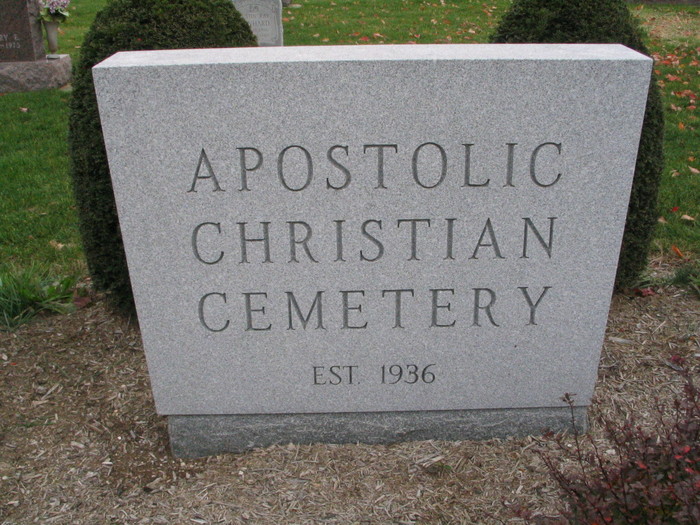 Photo by Barbara Baker AndersonIndiana, Death Certificates, 1899-2011Name:	Idamay Gerber[Ida May Baumgartner] Gender:	FemaleRace:	WhiteAge:	51Marital status:	MarriedBirth Date:		1 Sep 1894Birth Place:	Adams County, IndianaDeath Date:	18 May 1946Death Place:	Bluffton, Wells, Indiana, USAFather:	Samuel F BaumgartnerMother:	Elizabeth TonnerSpouse:	Samuel H Gerber, age 47, informantBurial: 5-21-1946 Christian Apostolic in Adams County